Рабочая группа по правовому развитию Гаагской системы международной регистрации промышленных образовВосьмая сессияЖенева, 30 октября – 1 ноября 2019 г.ПРЕДЛОЖЕНИЕ О ВНЕСЕНИИ ПОПРАВОК В ПРАВИЛО 21 ОБЩЕЙ ИНСТРУКЦИИДокумент подготовлен Международным бюроI.	СПРАВОЧНАЯ ИНФОРМАЦИЯСогласно правилу 21(1)(a)(i) и (b) Общей инструкции к Акту 1999 г. и Акту 1960 г. Гаагского соглашения (далее – «Общая инструкция») ходатайство о внесении записи об изменении владельца международной регистрации должно быть подписано владельцем или новым владельцем.  Если ходатайство подписано новым владельцем, то оно должно сопровождаться справкой компетентного органа договаривающейся стороны владельца о том, что новый владелец является правопреемником владельца (правило 21(1)(b)(ii) Общей инструкции).На практике Международное бюро регулярно получают ходатайства о внесении записи об изменении владельца, подписанные новым владельцем.  Эти ходатайства обычно сопровождаются не справкой компетентного органа, а такими, как считается, подтверждающими документами, как документ о переуступке прав.  В этих случаях Международное бюро направляет письмо о несоответствии требованиям, уведомляя нового владельца о невозможности внесения записи об изменении, после чего новому владельцу предоставляется возможность исправить такое несоответствие требованиям (правило 21(4) и (5) Общей инструкции).Действующие правовые положения весьма обременительны для новых владельцев, и трудности, с которыми они сталкиваются при соблюдении этих требований, оборачиваются излишней нагрузкой для них и Международного бюро.  Ввиду этого предлагается внести в правило 21 Общих правил поправку, позволяющую принимать представленный новым владельцем документ о переуступке прав или иной подтверждающий документ, достаточный для целей внесения записи об изменении владельца.II.	ИЗМЕНЕНИЕ ВЛАДЕЛЬЦА ПО ХОДАТАЙСТВУ НОВОГО ВЛАДЕЛЬЦАправовая основа согласно гаагскому соглашениюПорядок внесения записей об изменениях в отношении международных регистраций определен в статье 16(1) Женевского (1999 г.) акта Гаагского соглашения (далее – «Акт 1999 г.»).  Согласно подпункту (i) пункта (1) статьи 16 Акта 1999 г. Международное бюро в установленном порядке вносит в Международный реестр записи о любом изменении владельца международной регистрации.В статье 16(2) Акта 1999 г. предусмотрено, что внесение любой такой записи имеет такое же действие, как в случае, если бы эта запись была внесена в реестр ведомства каждой соответствующей договаривающейся стороны.Аналогичные положения в отношении внесения записи об изменении владельца международной регистрации содержатся в статье 12 Гаагского (1960 г.) акта Гаагского соглашения (далее – «Акт 1960 г.».Порядок внесения записи об изменении владельца, в том числе об изменении владельца международной регистрации, изложен в правиле 21 Общей инструкции.ДЕЙСТВУЮЩИЕ ПРАВИЛА и существующие ситуацииХодатайство о внесении записи об изменении владельца международной регистрации должно представляться Международному бюро на официальном бланке.  Оно может быть представлено и подписано владельцем или новым владельцем.  Однако ходатайство, подписанное новым владельцем, должно сопровождаться справкой компетентного органа договаривающейся стороны владельца о том, что новый владелец является правопреемником владельца (правило 21(1)(b)(ii) Общей инструкции).В основу действующего правила 21(1)(b) Общей инструкции положено правило 19.1(c) предыдущей Инструкции к Гаагскому соглашению.  Правило 19.1(c) предыдущей Инструкции было принято в 1979 г.  В ходе Ассамблеи и Конференции представителей было решено, что выражение «компетентный орган» следует толковать расширительно, включая любое лицо или орган, которые согласно национальному законодательству наделены надлежащими полномочиями для выдачи требуемой справки.Термин «компетентный орган» не получил дополнительного определения в правовой базе Гаагского соглашения.  У Международного бюро нет официального перечня тех органов договаривающихся сторон, которые действуют или могут действовать в качестве «компетентного органа» согласно правилу 21(1)(b) Общей инструкции.В соответствии со сложившейся в Международном бюро практикой в случае представления новым владельцем справки, выданной одним из ведомств, такая справка принимается и изменение регистрируется.  Например, имелись случаи получения Международным бюро справок от Ведомства по патентам и товарным знакам Германии (DPMA) и Швейцарского федерального института интеллектуальной собственности (IPI).  Кроме того, юридическое положение о выдаче справок в соответствии с правилом 21(1)(b)(ii) Общей инструкции предусмотрено в канадской системе регистрации промышленных образцов.Различные варианты изменения владельцаВладелец промышленного образца может меняться по различным причинам, и происходить это может по-разному.  Владелец может поменяться в результате заключения договора, предусматривающего передачу права собственности на соответствующую заявку на образец или его регистрацию, слияния, реорганизации или разделения юридического лица, по решению суда о передаче прав собственности или в силу закона, например в случае получения наследства или банкротства.В Общей инструкции различие между такими разными причинами или различными видами изменения права собственности не проводится.  Во всех случаях используется единый термин «изменение владельца».  До внесения в международный реестр записи об изменении прежний владелец международной регистрации именуется «владельцем», поскольку этот термин определяется как физическое или юридическое лицо, на чье имя произведена запись о международной регистрации в Международном реестре.  После внесения записи об изменении владельца владельцем международной регистрации становится новый владелец.Правовые последствия внесения записи об изменении владельцаГаагским соглашением предусмотрены лишь формальные требования, которые нужно соблюсти для внесения в Международный реестр в установленном порядке записи об изменении владельца.  Внесение в Международный реестр записи об изменении владельца имеет такое же действие, как в случае, если бы эта запись была внесена в национальный или региональный реестр ведомства каждой указанной договаривающейся стороны (статья 16(2) Акта 1999 г.; статья 12(2) Акта 1960 г.).Следует также отметить, что при определенных обстоятельствах указанная договаривающаяся сторона может отказаться признать действие внесенной в Международный реестр записи об изменении владельца в отношении ее указания.  С этой целью правило 21bis(1) позволяет ведомству договаривающейся стороны отказаться признать действие внесенной записи об изменении владельца ввиду наличия существенных оснований, например запрещения частичной передачи аналогичных образцов иной стороне.  Кроме того, причем только в соответствии с Актом 1999 г., договаривающаяся сторона может согласно статье 16(2) Акта 1999 г. заявить, что внесение в Международный реестр записи об изменении владельца не имеет действия в этой договаривающейся стороне до получения ее ведомством определенных заявлений или документов.Трудности, возникающие на практикеТрудности нередко возникают в связи с ходатайствами о внесении записей об изменении владельца, представляемыми новыми владельцами.  Нельзя не признать, что часто именно новый владелец ходатайствует о внесении записи об изменении, поскольку занесение в Международный реестр в качестве нового «владельца» отвечает его интересам, тогда как бывшего владельца судьба регистрации обычно волнует в меньшей степени.Первая трудность в подобных случаях заключается в том, что нередко ходатайство подписывается новым владельцем и сопровождается копией документа о переуступке прав или аналогичными документами, что не допускается действующим правилом.  Соответственно, Международное бюро обязано отклонить ходатайство, уведомив нового владельца о том, что ходатайство должно сопровождаться справкой компетентного органа или же должно быть подписано зарегистрированным владельцем.  Это оборачивается дополнительной работой для Международного бюро и дополнительными проблемами для нового владельца, которому часто нужно зарегистрироваться как можно скорее, чтобы продолжить работу с зарегистрированным образцом.Во-вторых, как представляется, пользователям системы не вполне ясно, какие органы вправе выдавать справки согласно правилу 21(1)(b)(ii), поскольку официальной информации о том, какие органы договаривающихся сторон компетентны в этом отношении, не существует.  Та же неясность возникает и для Международного бюро.В-третьих, такую справку компетентного органа можно получить в официальном учреждении в случае слияний, поскольку обычно в этом случае предусмотрено получение официальных выписок из официальных реестров;  получить же справку компетентного органа в случае документа о переуступке прав, представляющего собой простой договор между двумя сторонами, гораздо труднее, а порой и невозможно.  В отличие от 

некоторых других национальных и международных правовых положений, правило 21(1)(b) Общей инструкции предусматривает представление только справки «компетентного органа», не допуская возможности представления нотариально заверенных документов.В-четвертых, согласно правилу 21(1)(b) справка выдается компетентным органом «договаривающейся стороны владельца».   При определенных обстоятельствах договаривающиеся стороны владельца и нового владельца не совпадают и новый владелец не связан с договаривающейся стороной владельца.  В результате у новых владельцев возникают дополнительные административные и языковые трудности, поскольку они обязаны запрашивать и получать соответствующую справку в договаривающейся стороне владельца.Наконец, согласно правилу 21(1)(b) данная справка должна быть выдана компетентным органом договаривающейся стороны владельца, но иногда документ о переуступке или иной передаче прав составляется и подписывается сторонами в стране, не являющейся договаривающейся стороной владельца, на языке, не являющемся языком последней, и в этом случае компетентный орган может оказаться не в состоянии установить, что «новый владелец является правопреемником владельца».  В подобной ситуации для получения соответствующей справки могут потребоваться дорогостоящие переводческие услуги.III.	ОБЗОР ДРУГИХ СИСТЕМ ис ДАННОГО ПРОФИЛЯСИСТЕМА ДОГОВОРА О ПАТЕНТНОЙ КООПЕРАЦИИ (PCT)Вопросы регистрации изменений регулируются правилом 92bis Инструкции к Договору о патентной кооперации (далее – «Инструкция к PCT»).  Согласно этому правилу Международное бюро регистрирует изменения заявителя по просьбе заявителя или Получающего ведомства.  Изменения регистрируются Международным бюро в случае поступления просьбы непосредственно от заявителя или упомянутого ведомства.Правило 92bis Инструкции к РСТ всегда толкуется в широком смысле.  Получив просьбу о регистрации изменения от лица, желающего быть зарегистрированным в качестве «нового заявителя», Международное бюро регистрирует это лицо в качестве нового заявителя при условии представления «новым заявителем» письменного согласия зарегистрированного заявителя или других документальных доказательств, подтверждающих изменение личности заявителя.Если изменение заявителя происходит в результате заключения договора, для целей регистрации изменения заявителя Международное бюро, как правило, принимает копию документа о переуступке прав, которую необязательно заверять у нотариуса или в любом другом компетентном государственном органе.Регистрируя изменение заявителя, Международное бюро уведомляет об этом предшествующего и нового заявителей.  Если заявитель до этого не подписывал просьбу о внесении изменения, то ему предоставляется возможность возразить против изменения в письменной форме, и в этом случае изменение рассматривается, как если бы оно не было зарегистрировано, и Международное бюро уведомляет об этом обе стороны.В рамках системы PCT на данный момент не поступало сообщений о каких-либо злоупотреблениях или представлении поддельных документов.мадридская системаСогласно правилу 25(1)(b) и (d) Общей инструкции к Мадридскому соглашению о международной регистрации знаков и Протоколу к этому Cоглашению (далее – «Мадридская инструкция») просьба о внесении записи об изменении в праве собственности должна быть подписана владельцем или ведомством договаривающейся стороны владельца или нового владельца.В целом, по сравнению с Гаагской системой в Мадридской системе ведомства шире привлекаются к деятельности в рамках различных процедур.  Например, международная заявка должна представляться Международному бюро ведомством происхождения (правило 9(1) Мадридской инструкции).  Последующее указание или просьба о внесении записи об изменении могут быть представлены Международному бюро ведомством договаривающейся стороны владельца (правила 24(2)(a) и 25(1)(b) Мадридской инструкции), а также ведомством договаривающейся стороны нового владельца в случае просьбы о внесении записи об изменении в праве собственности (Правило 25(1)(b) Мадридской инструкции).В случае представления ведомством такие просьбы подписываются им (правила 24(2)(b) и 25(1)(d)).  Тем самым Мадридская система способствует созданию в государствах-членах общих условий, в которых национальные ведомства могут оказывать пользователям помощь, проявляя определенную гибкость.  Это может оказаться полезным, например, при подаче новым владельцем просьбы о внесении записи об изменении в праве собственности через ведомство своей страны.Как и в случае системы РСТ, до сих пор в Международное бюро не поступало информации о каких-либо злоупотреблениях или представлении поддельных документов в Мадридской системе.Кроме того, по аналогии с правилом 21bis Общей инструкции согласно правилу 27(4) Мадридской инструкции ведомство указанной договаривающейся стороны имеет возможность заявить, что по одному из существенных оснований внесение записи об изменении в праве собственности не имеет силы в упомянутой договаривающейся стороне.проект Договора о законах по образцам (DLT)Требования в отношении подтверждающих документовХодатайству о внесении записи об изменении владельца посвящен проект статьи 19 DLT.  Эти положения в значительной степени опираются на соответствующие положения Сингапурского договора и Договора о патентном праве (PLT).  Аналогичным образом проект правила 14 Инструкции к DLT, где подробно изложены положения о внесении записи об изменении владельца, составлен по образцу статьи 11(1)(b) и (f) Сингапурского договора.В проекте статьи 19(1) и (2)(a) в сочетании с проектом правила 14(2) изложены требования к подтверждающим документам для внесения записи об изменении владельца в результате заключения договора.  Проект правила 14(2) гласит:«(a)	Договаривающаяся сторона может требовать, чтобы ходатайство о внесении записи об изменении владельца в результате заключения договора сопровождалось, по выбору ходатайствующей стороны, одним из следующих документов:(i)	копией договора, при этом может быть потребовано, чтобы соответствие этой копии оригиналу договора было удостоверено государственным нотариусом или любым другим компетентным государственным органом;“(ii)	выпиской из договора, отражающей изменение владельца регистрации, при этом может быть потребовано, чтобы подлинность этой выписки была удостоверена государственным нотариусом или любым другим компетентным государственным органом;“(iii)	незаверенным свидетельством о передаче прав, подписанным как владельцем, так и новым владельцем;“(iv)	незаверенным документом о передаче прав, подписанным как владельцем, так и новым владельцем».В проекте статьи 19(2)(b) указано, что, «если изменение владельца является результатом слияния, Договаривающаяся сторона может требовать, чтобы ходатайство сопровождалось копией документа, составленного компетентным органом и доказывающего такое слияние, такого как копия выписки из торгового реестра, при этом может быть потребовано, чтобы соответствие этой копии оригиналу документа было удостоверено органом, выдавшим этот документ, или государственным нотариусом, или любым другим компетентным государственным органом».В проекте статьи 19(2)(d) предусмотрено, что «если изменение владельца не является результатом заключения договора или слияния, а вызвано другими причинами, например применением закона или решением суда, Договаривающаяся сторона может требовать, чтобы ходатайство сопровождалось копией документа, доказывающего изменение, при этом может быть потребовано, чтобы соответствие этой копии оригиналу документа было удостоверено органом, выдавшим этот документ, или государственным нотариусом, или любым другим компетентным государственным органом».Кроме того, в проекте статьи 19(7) оговорено, что договаривающаяся сторона может требовать представления ее ведомству (дополнительных) доказательств, если у него возникают обоснованные сомнения в отношении любого указания, содержащегося в ходатайстве или в любом документе, упомянутом в той же статье.национальные/региональные системыАнализ правовых норм первой десятки стран происхождения поданных заявок и десяти стран, лидирующих по числу указаний, в Гаагской системе показывает, что 
в законодательстве ряда договаривающихся сторон предусмотрена возможность подачи ходатайства о внесении записи об изменении владельца новым заявителем/владельцем, при этом наличия на соответствующем бланке подписи прежнего заявителя/владельца 
не требуется.  В этом случае, по-видимому, можно представить простую копию документа, являющегося достаточным доказательством передачи прав собственности.iV.	СоображенияПОЛОЖЕНИЕ О ПРЕДСТАВЛЕНИИ ПОДТВЕРЖДАЮЩИХ ДОКУМЕНТОВ Существующая формулировка правила 21(1)(b)(ii) представляется слишком ограничительной, весьма обременительна для новых владельцев и создает ненужную дополнительную работу для Международного бюро.  К тому же не ясно, какие учреждения отвечают критериям компетентного органа в каждой договаривающейся стороне.  Во-первых, как отмечалось в пункте 10 выше, в Гаагском соглашении, Общей инструкции и Административной инструкции по применению Гаагского соглашения определения такого компетентного органа нет.Положения других систем ИС, например системы РСТ, помогают пользователям оперативно регистрировать изменения прав собственности, не требуя дополнительных справок в случае представления документа, являющегося достаточным доказательствам искомого изменения.  Существующая практика в рамках системы РСТ, как представляется, в большей степени согласуется с PLT, где положения на этот счет сходны с положениями проекта DLT.Вместе с тем, насколько известно Международному бюро, в рамках системы PCT и Мадридской системы не было отмечено случаев подачи поддельных ходатайств/документов для регистрации в качестве нового заявителя/владельца.  Между сторонами могут возникать споры о правах собственности, но обычно они касаются не документальных доказательств, а других вопросов, как, например, в случае правовых споров по поводу прав ИС или вменяемого злоупотребления доверием представителем.Даже в соответствии с действующим правилом подписи зарегистрированного владельца на бланке ходатайства достаточно.  Хотя такую собственноручную подпись легко подделать, до настоящего времени не сообщалось о каких-либо злоупотреблениях или подаче сфальсифицированных ходатайств в рамках Гаагской системы.В случае подачи сфальсифицированного ходатайства/документа для регистрации нового заявителя/владельца, в большинстве юрисдикций подавшее такие документы лицо несет уголовную ответственность.  Этот фактор в большинстве случаев оказывает сдерживающее воздействие.  Кроме того, Международное бюро, получив доказательства неправомерного внесения записи об изменении, отменит изменение в Международном реестре, внеся исправление согласно правилу 22(1) Общей инструкции.С учетом изложенных соображений положение о документальном подтверждении изменения владельца в случае, когда ходатайство о внесении записи об изменении владельца исходит от нового владельца, следует смягчить по образцу положений, содержащихся в PCT и проекте DLT.  Соответственно, Международное бюро сможет 

гибко принимать перечисленные ниже подтверждающие документы, в частности без обязательного заверения нотариусом или любым другим компетентным государственным органом:если изменение владельца происходит в результате заключения договора – копию документа о переуступке прав, в частности в любой форме, упомянутой в проекте правила 14(2) DLT (см. пункт 33 выше);если изменение владельца происходит в результате слияния –  копию документа, выданного компетентным органом, например копию выписки из торгового реестра, в соответствии с проектом статьи 19(2)(b) (см. пункт 34 выше);  иесли изменение владельца происходит по иным причинам, например по закону или по решению суда, –  копию постановления суда или соответствующего документа, выданного компетентным органом,  в соответствии с проектом статьи 19(2)(d) (см. пункт 35 выше).ЗАЩИТНАЯ МЕРАВ случае внесения в Международный реестр записи об изменении владельца Международное бюро согласно правилу 21(6)(a) Общей инструкции информирует об этом как нового, так и прежнего владельца.  Таким образом, как указано в пункте 42 выше, в случае неправомерного внесения записи об изменении прежний владелец может принять меры и Международное бюро отменит изменение, внесенное в Международный реестр. Тем не менее одновременно со смягчением положения о представлении документов, подтверждающих факт изменения владельца, следует уточнить в Общей инструкции, что прежний владелец может опротестовать внесенное изменение, если он не подписывал соответствующее ходатайство.V.	предложениепоправка к правилу 21(1)(B)Предлагается внести поправку в формулировку подпункта (1)(b) правила 21, которая приведена в приложении к настоящему документу.  Предлагаемая формулировка позволит Международному бюро вносить записи об изменении владельца международной регистрации по ходатайству новых владельцев на основании документов о переуступке прав, постановлений суда или иных документов, должным образом подтверждающих передачу прав.  С принятием предлагаемой формулировки «документом, являющимся доказательством того, что …» Международное бюро получит определенные возможности для гибкого подхода и свободы усмотрения, которые в то же время согласуются с соответствующими положениями проекта DLT (см. пункт 43 выше).поправка к правилу 21(6)Если в соответствии с правилом 21(1)(b)(ii) ходатайство о внесении записи об изменении владельца представлено и подписано новым владельцем и сопровождается документом, подтверждающим, что новый владелец является правопреемником владельца, Международное бюро согласно 21(6)(a) вносит запись об изменении в Международный реестр и информирует об этом как нового, так и прежнего владельца.В качестве защитной меры предлагается дополнительно включить в правило 21(6), воспроизведенное в приложении к настоящему документу, новый подпункт (c) – правовое положение по образцу раздела 422bis Административной инструкции к PCT.  Предлагаемый новый подпункт (6)(c) даст возможность прежнему владельцу оспорить изменение владельца, и в этом случае Международное бюро отменит такое изменение, внеся в Международный реестр исправление согласно правилу 22(1).Формулировка предлагаемого нового подпункта (6)(c) составлена по образцу упомянутого выше раздела 422bis Административной инструкции к PCT, соответственно его применение ограничивается вариантом, когда ходатайство было подано предполагаемым новым владельцем и не было подписано прежним владельцем.  Вместе с тем очевидно, что прежний владелец может оспорить внесенное изменение, например, в том случае, если подпись владельца на ходатайстве была подделана предполагаемым новым владельцем.  Подобное мошенничество следует рассмотреть в более общем плане, поскольку теоретически оно возможно и в случае других видов ходатайств, таких как ходатайство о внесении записи об отказе от международной регистрации (правило 21(1)(a)(iii)).дата вступления в силуПоскольку предлагаемые изменения не требуют серьезной корректировки существующей ИТ-системы и процедур экспертизы, датой введения в действие предлагаемых поправок к правилу 21 предлагается установить 1 января 2021 г.Рабочей группе предлагается:(i)	рассмотреть и прокомментировать предложения, изложенные в настоящем документе;  и(ii)	сообщить, будет ли она рекомендовать Ассамблее Гаагского союза принять предлагаемые поправки к правилу 21 Общей инструкции, приведенные в проекте, который содержится в приложении к настоящему документу, с вступлением их в силу 1 января 2021 г.[Приложение следует]Общая инструкцияк Акту 1999 г. и Акту 1960 г.Гаагского соглашения(действует с [1 января 2021 г.])[…]Правило 21Запись об изменении(1)	[Представление ходатайства]  (а)  Ходатайство о внесении записи представляется Международному бюро на соответствующем официальном бланке, если это ходатайство относится к любому из следующих положений:(i)	изменению владельца международной регистрации в отношении всех или некоторых промышленных образцов, являющихся предметом международной регистрации;(ii)	изменению имени или адреса владельца;(iii)	отказу от международной регистрации в отношении любой или всех из указанных Договаривающихся сторон;(iv)	ограничению действия международной регистрации – в отношении любой или всех из указанных Договаривающихся сторон – одним или несколькими из промышленных образцов, являющихся предметом международной регистрации.(b)	Ходатайство представляется и подписывается владельцем; однако ходатайство о внесении записи об изменении владельца может быть представлено новым владельцем при условии, что оно:(i)	подписано владельцем; или(ii)	подписано новым владельцем и сопровождается, что новый владелец является правопреемником владельца.[….](6)	[Запись и уведомление об изменении]  (a)  При условии, что ходатайство соответствует всем требованиям, Международное бюро оперативно вносит запись об изменении в Международный реестр и информирует об этом владельца. Если вносится запись об изменении владельца, Международное бюро информирует как нового, так и прежнего владельца.	(b)	Запись об изменении осуществляется на дату получения Международным бюро ходатайства, удовлетворяющего применимым требованиям. Если, однако, в ходатайстве указывается, что запись об изменении должна быть внесена после какого-либо другого изменения или после продления международной регистрации, Международное бюро действует соответствующим образом.[…][Конец приложения и документа]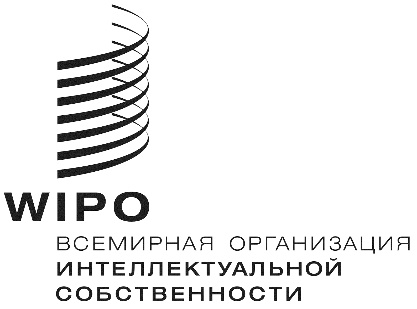 RH/LD/WG/8/7    H/LD/WG/8/7    H/LD/WG/8/7    ОРИГИНАЛ:  АНГЛИЙСКИЙОРИГИНАЛ:  АНГЛИЙСКИЙОРИГИНАЛ:  АНГЛИЙСКИЙДАТА:  11 СЕНТЯБРЯ 2019 Г.ДАТА:  11 СЕНТЯБРЯ 2019 Г.ДАТА:  11 СЕНТЯБРЯ 2019 Г.